.Music: Buy from iTunes. Best version is Radio Edit (3.34 minutes) as you end facing 12:00 doing counts 33-36. If using Album version: fade out at 3.30 minutesIntro: 16 counts from first beat (app. 13 seconds into track). Start with weight on L foot.*2 easy restarts: During 2nd wall, after 36 counts, facing 6:00. During 4th wall, after 48 counts, facing 12:00(1 – 8) 	R mambo fw, step back on L, R coaster, Repeat with L foot(9 – 16) 	Hitch point turns X 2, R kick cross side rock, Repeat steps with L turning R(17 – 24) 	Extended weave, cross rock, side rock, cross rock, ¼ R with scuff(25 – 32) 	L step lock step scuff, Repeat with R, mambo ½ L, full triple turn, fw L(33 – 40) 	R jazz box ¼ R, Fw R, touch, fw L, touch, back R, touch, back L, touch(41 – 48) 	R back lock step with kick, side cross side, Repeat steps(49 – 56) 	Swivel R L R heel, step fw on L, step ½ step, full turn step(57 – 64) 	R & L kick, R rocking chair, R and L side mambo, touch R next to LBegin again!... Sing along and be happy, just like this song is!I'm Yours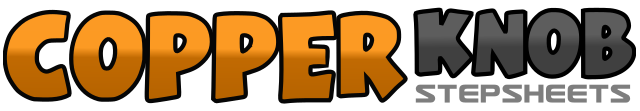 .......Count:64Wall:2Level:Easy Intermediate.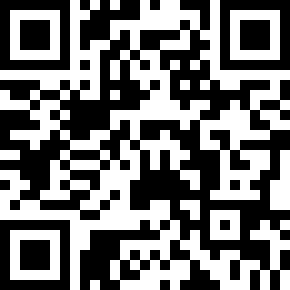 Choreographer:Niels Poulsen (DK) - April 2009Niels Poulsen (DK) - April 2009Niels Poulsen (DK) - April 2009Niels Poulsen (DK) - April 2009Niels Poulsen (DK) - April 2009.Music:I'm Yours - Jason MrazI'm Yours - Jason MrazI'm Yours - Jason MrazI'm Yours - Jason MrazI'm Yours - Jason Mraz........1&2&Rock R foot fw (1), recover back on L (&), step back on R (2), step back on L (&) 	12:003&4Step back on R (3), bring L next to R (&), step fw on R (4) 	12:005&6&Rock L foot fw (5), recover back on R (&), step back on L (6), step back on R (&) 	12:007&8Step back on L (7), bring R next to L (&), step fw on L (8) 	12:00&1&2Turn ¼ L on L foot hitching R knee (&), point R to R side (1), Repeat counts &1 	6:00&3&4Hitch R knee (&) Kick R fw and slightly across L (3), cross R over L (&), rock L to L side (4) 	6:00&5&6Recover on R turning ¼ R on R hitching L knee (&), point L to L side (5), repeat hitch point turn 	12:00&7&8&Hitch L (&), Kick L fw and across R (7), cross L over R (&), rock R to R side (8), recover on L (&) 	12:001&2&Cross R over L (1), step L to L side (&), cross R behind L (2), step L to L side (&) … (Small steps!)	12:003&4&Cross R over L (3), step L to L side (&), cross R behind L (4), step L to L side (&) … (Small steps!)	12:005&6&Cross rock R over L (5), recover L (&), rock R to R side (6), recover L (&) 	12:007&8&Cross rock R over L (7), recover L (&), turn ¼ R stepping fw on R (8), scuff L fw (&) 	3:001&2&Step fw on L (1), lock R behind L (&), step fw L (2), scuff R fw (&) 	3:003&4&Step fw on R (3), lock L behind R (&), step fw R (4), scuff L fw (&) 	3:005&6Rock fw on L (5), turn ¼ L stepping back on R (&), turn ¼ L stepping fw on L (6) 	9:007&8&Turn ½ L stepping back on R (7), turn ¼ L stepping L to L side (&), turn ¼ L stepping R fw (8), step L fw (&) 	9:001 – 2Cross R over L (1), turn ¼ R stepping back on L (2) 	12:003 – 4Step R to R side (3), step fw on L (4) * Restart here during 2nd wall (facing 6:00) 	12:005&6&Step R diagonally fw (5), touch L next to R (&), step L diagonally fw (6), touch R next to L (&) 	12:007&8&Step R towards 4:30 (7), touch L next to R (&), step L towards 7:30 (8), touch R next to L (&) 	12:001&2&Step back on R (1), lock L over R (&), step back on R (2), kick L diagonally fw (&) (towards 10:30) 	12:003&4Step down on L (3), cross R over L (&), step L to L side (4) 	12:005&6&Step back on R (5), lock L over R (&), step back on R (6), kick L diagonally fw (&) (towards 10:30) 	12:007&8Step down on L (7), cross R over L (&), stomp L to L side (8) * Restart on 4th wall (facing 12:00) 	12:001&2&Swivel R heel to L (1), return R heel to centre (&), swivel L heel to R (2), return heel to centre (&) 	12:003&4Swivel R heel to L side (3), return R heel to centre (&), step fw on L (4) 	12:005&6Step fw on R (5), turn ½ L stepping onto L (&), step fw on R (6) 	6:007&8Turn ½ R stepping back on L (7), turn ½ R stepping fw on R (&), step fw on L (8) 	6:001&2&Kick R foot fw (1), step back on R (&), kick L foot fw (2), step back on L (&) 	6:003&4&Rock fw on R (3), recover weight to L (&), rock back on R (4), recover weight fw on L again (&) 	6:005&6Rock R to R side (5), recover weight to L (&), bring R next to L (6) 	6:00&7&8Rock L to L side (&), recover weight to R (7), bring L next to R (&), touch R next to L (8) 	6:00